załącznik nr 3 do umowy1.  Podmiot zewnętrzny związany z umową ze Szpitalem, zobowiązany jest do przestrzegania wymagań określonych w systemie zarządzania środowiskowego wg ISO 14001 oraz w systemie zarządzania bezpieczeństwem i higieną pracy PN-N 18001,a w szczególności:realizacji zadania w sposób najmniej uciążliwy dla środowiska w tym racjonalnego korzystania z wody, energii elektrycznej, zapobiegania zanieczyszczeniom oraz ochrony terenów zielonych,właściwej gospodarki odpadami:prowadzenia segregacji odpadów w miejscu ich powstawania;gromadzenia wytworzonych odpadów w wyznaczonych, oznakowanych i zabezpieczonych miejscach;nie dopuszczania do przepełniania się pojemników/kontenerów na odpady;nie dopuszczania do mieszania odpadów niebezpiecznych z innymi niż niebezpieczne;stosowania się do aktualnych wymagań prawnych (m.in. posiadania, o ile są wymagane, stosownych decyzji/pozwoleń);posiadanie odpowiedniej dokumentacji potwierdzającej unieszkodliwienie wytworzonych odpadów;za odpady wytworzone w czasie  realizacji umowy odpowiada Wykonawca/Dzierżawca, w  tym za systematyczny wywóz odpadów powstałych w czasie realizacji umowy oraz po zakończeniu działalności (chyba, że umowa stanowi inaczej);w przypadku powstania odpadów typu złom, Wykonawca zobowiązany jest poinformować o tym fakcie Dział Administracyjno-Techniczny Zamawiającego oraz postępować wg jego wytycznych (sprzedaż odpadu i wniesienie opłaty do kasy Zamawiającego lub pozostawienie zabezpieczonego odpadu w miejscu wyznaczonym).realizacji następujących zadań w zakresie bezpieczeństwa i higieny pracy oraz ochrony przeciwpożarowej:podmiot zewnętrzny przedstawia na żądanie do wglądu przedstawicielowi Zamawiającego – Kierownikowi Działu Ochrony Pracy, uprawnienia i przeszkolenia personelu w zakresie bezpieczeństwa i higieny pracy;podmiot zewnętrzny organizuje pracę swoich pracowników w sposób spełniający zasady bezpieczeństwa i higieny pracy, w tym wyposaża pracowników w odzież i obuwie robocze oraz środki ochrony indywidualnej  oraz w wyznaczonych porach roku zapewnia napoje i posiłki profilaktyczne;podmiot zewnętrzny rejestruje wypadki przy pracy, choroby zawodowe i zdarzenia potencjalnie wypadkowe wśród swoich pracowników podczas wykonywania pracy na rzecz Zamawiającego.Na terenie Szpitala bezwzględnie zabrania się:składowania substancji mogących zanieczyścić powietrze atmosferyczne, wodę, glebę. W przypadku gdy substancje te służą do wykonywania usług, szczegóły ich składowania, stosowania  i zabezpieczenia należy uzgodnić z przedstawicielem Działu Administracyjno-Technicznego Szpitala lub Inspektorem ds. Ochrony Środowiska;mycia pojazdów i spalania odpadów;wylewania żrących, trujących oraz innych niebezpiecznych substancji, płynów do kanalizacji lub bezpośrednio do ziemi;palenia tytoniu i używania otwartego ognia.Podmiot zewnętrzny związany umową ze Szpitalem zobowiązany jest do każdorazowego informowania o zaistniałych awariach środowiskowych przedstawiciela Działu Administracyjno – Technicznego Szpitala lub Inspektora ds. Ochrony Środowiska. W razie wystąpienia awarii należy zastosować natychmiastowe czynności minimalizujących skażenie środowiska. Przedstawiciel podmiotu zewnętrznego zobowiązany jest przeprowadzić szkolenie wśród podległych pracowników wykonujących usługę  w zakresie wymienionych powyżej zasad oraz przestrzegać przepisów przeciwpożarowych obowiązujących na terenie Zamawiającego.Podmiot zewnętrzny zobowiązuję się do dopuszczenia Kierownika Działu Ochrony Pracy oraz Inspektora ds. Środowiska w związku                           z przeprowadzaną kontrolą postępowania w zakresie zgodność z przyjętymi zasadami.  W sytuacjach wątpliwych i nieokreślonych w powyższych zasadach należy zwracać się do Kierownika Działu Ochrony Pracy                                   nr tel  52/365-53-40, Inspektora ds. Środowiska  nr tel. 52/ 365 - 57 - 60.ZASADY ŚRODOWISKOWE I BHP DLA FIRM ZEWNĘTRZNYCH / WYKONAWCÓWISO 9001:2008ISO 14001:2004PN-N 18001:2004PR 1.1Zarządzanie środowiskowePR1.1_PŚ3_z2_w2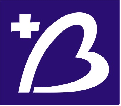 